Постановление13 июля 2020 г.                                                 № 8                                                 с. Эсто-АлтайОб утверждении отчёта об исполнении бюджета Эсто-Алтайского сельского муниципального образования Республики Калмыкия за первое полугодие 2020 годаВ соответствии со статьёй 264.2 Бюджетного Кодекса Российской Федерации и статьёй 52 Федерального закона от 06.10.2003 № 131-ФЗ «Об общих принципах организаций местного самоуправления в Российской Федерации», администрация Эсто-Алтайского сельского муниципального образования Республики Калмыкия постановляет:1.  Утвердить отчет об исполнении бюджета Эсто-Алтайского сельского муниципального образования Республики Калмыкия (далее - местный бюджет) за 1 полугодие 2020 года по расходам в сумме – 1919,2 тыс. рублей, и доходам  в сумме –1060,3 тыс. рублей с превышением расходов над доходами (дефицит местного бюджета) в сумме 858,9 тыс рублей. 2. Утвердить исполнение:2.1. По объему поступлений доходов в бюджет Эсто-Алтайского сельского муниципального образования Республики Калмыкия за 1 полугодие  2020 года согласно приложению 1 к настоящему постановлению.2.2. По распределению бюджетных ассигнований по ведомственной структуре бюджета Эсто-Алтайского сельского муниципального образования Республики Калмыкия за 1 полугодие 2020 года согласно приложению 2 к настоящему постановлению.2.3. По распределению бюджетных ассигнований из бюджета Эсто-Алтайского сельского муниципального образования Республики Калмыкия по разделам, подразделам, целевым статьям и видам расходов классификации расходов бюджетов Российской Федерации за 1 полугодие 2020 года согласно приложению 3 к настоящему постановлению.2.4. Источники финансирования дефицита бюджета согласно приложению 4 к настоящему постановлению.2.5 Отчет о численности муниципальных служащих органов местного самоуправления и  фактических расходов на оплату их труда за 1 полугодие 2020 года согласно приложению 5 к настоящему постановлению.2.6  Исполнение расходов за счет резервного фонда Эсто-Алтайского СМО согласно приложению 6 к настоящему постановлению.3. Данное постановление подлежит обнародованию.Глава (ахлачи)Эсто-Алтайского сельского муниципальногообразования Республики Калмыкия                                                                А.К .Манджиков Администрация Эсто-Алтайского сельского муниципального образованияРеспублики КалмыкияАдминистрация Эсто-Алтайского сельского муниципального образованияРеспублики КалмыкияАдминистрация Эсто-Алтайского сельского муниципального образованияРеспублики Калмыкия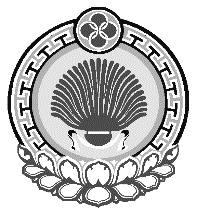 359026, Республика Калмыкия, с. Эсто-Алтай, ул. Карла МарксаИНН 0812900527, тел. (84745) 98-2-41, 98-2-75, e-mail: еsto-altay@yandex.ru359026, Республика Калмыкия, с. Эсто-Алтай, ул. Карла МарксаИНН 0812900527, тел. (84745) 98-2-41, 98-2-75, e-mail: еsto-altay@yandex.ru359026, Республика Калмыкия, с. Эсто-Алтай, ул. Карла МарксаИНН 0812900527, тел. (84745) 98-2-41, 98-2-75, e-mail: еsto-altay@yandex.ru